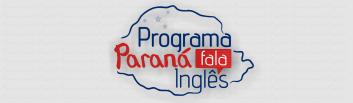 O PARANÁ FALA INGLÊSEDITAL No. 001/2017EDITAL PARA SELEÇAO DE BOLSISTASANEXO II - FORMULÁRIO DE PONTUAÇÃO - Orientador PedagógicoNome Completo: PONTUAÇÃO PARA ANÁLISE DOCUMENTAL1.FORMAÇÃO ACADÊMICAPontuaçãoQuantidadeTotalCoord.PFIGraduação80,00Especialização100,00Mestrado250,00Doutorado400,00SubtotalSubtotalSubtotal2.EXPERIÊNCIA PROFISSIONAL (desde 2011)PontuaçãoQuantidadeTotalPor ano de experiência na área de formação de professores de língua inglesa.10,00Por ano de experiência Atuação como docente no Ensino Superior na área de Língua Inglesa10,00Por ano de experiência Atuação como docente na Educação Básica5,00SubtotalSubtotalSubtotal3.PRODUÇÃO ACADÊMICA (desde 2011)PontuaçãoQuantidadeTotalPublicação de artigos em língua portuguesa em revistas indexadas, com qualis-CAPES mínimo B520,00Publicação de artigos em língua estrangeira25,00Apresentação de trabalhos em eventos nacionais  5,00Apresentação de trabalhos em eventos internacionais10,00SubtotalSubtotalSubtotal4.EXPERIÊNCIA INTERNACIONAL (desde 2011)PontuaçãoQuantidadeTotalPor mês de permanência para qualquer finalidade em outro país.10,00SubtotalSubtotalSubtotalPROFICIÊNCIA EM LÍNGUA INGLESAExame internacional em nível C120,00Exame internacional em nível A2, B1 e B210,00SubtotalSubtotalSubtotalTOTAL